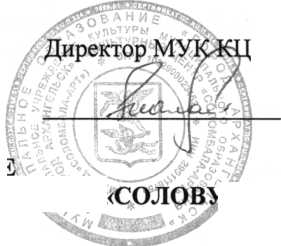 Цели и задачи ФестиваляЦель Фестиваля: развитие и популяризация детского творчества.Задачи Фестиваля:поддержка талантливых и одарённых детей; повышение уровня исполнительского мастерства детей; раскрытие и реализация творческого потенциала детей; формирование эстетических вкусов детей;создание условий для широкого вовлечения детей в сферу детского творчества.Порядок и условия проведения ФестиваляУчастниками фестиваля могут быть:1 группа - индивидуальные исполнители и коллективы дошкольных образовательных учреждений (возраст 3-6 лет), учащиеся младших классов общеобразовательных учреждений (7-10 лет);2 группа - участники клубных формирований учреждений дополнительного образования и учреждений культуры г. Архангельска.Участник Фестиваля представляет не более 1 (одного) номера в номинации. В заявке обязательно указывается вид музыкального носителя или вид музыкального сопровождения.Конкурс считается состоявшимся, если в каждой номинации заявлено 3 (три) и более участника.3.4. Фестиваль проводится в форме конкурса 23 и 24 марта 2017 года в 16:00 часов..26 марта 2017 года в 12:00 часов в МУК КЦ «Соломбала-Арт» состоится гала-концерт Фестиваля с награждением победителей и участников. Стоимость билета на гала-концерт -100 рублей. На гала-концерт все участники Фестиваля приходят в сценических костюмах и обуви для выхода на церемонию награждения.Для участия в Фестивале необходимо подать заявку (см. Приложение № 1). При подаче заявки, необходимо соблюдение орфографии, пунктуации и ударений, а так же указывать полное наименование направляющей организации, Ф.И.О. руководителей и педагогов. На основании представленной заявки оформляются грамоты и дипломы участников фестиваля.Организационный взнос за участие в фестивале составляет 200 рублей с каждого участника!Расходование средств предусмотрено на организацию Фестиваля, приобретение дипломов, грамот, памятных призов и подарков.Номинации ФестиваляФестиваль проводится по следующим номинациям:группа«Хореография. 3-6 лет»;«Хореография. 7 - 10 лет»;«Эстрадная песня. Ансамбли. 3-6 лет»;«Эстрадная песня. Ансамбли. 7-10 лет»;«Эстрадная песня. Солисты. 3-6 лет»;«Эстрадная песня. Солисты. 7-10 лет»группа:«Хореография. 3-6 лет»;«Хореография. 7-10 лет»;«Эстрадная песня. Ансамбли. 3-6 лет»;«Эстрадная песня. Ансамбли. 7-10 лет»;«Эстрадная песня. Солисты. 3-6 лет»;«Эстрадная песня. Солисты. 7-10 лет».Подведение итогов и награждениеДля подведения итогов Фестиваля и определения его победителей организатором формируется компетентное жюри.Критерии оценки:исполнительское мастерство и артистизм;оригинальность и зрелищность постановки номера;сценический костюм участника.По результатам конкурса в каждой группе номинации будут определены I, II и III призовые места.Жюри имеет право присуждать не все призовые места, а также присуждать специальные призы. Решение жюри окончательно и пересмотру не подлежит.Победители Фестиваля будут награждены дипломами и памятными призами. Всем участники Фестиваля будут вручены грамоты за участие. На гала-концерте Фестиваля будет работать профессиональный фотограф. Фотографии участников конкурса можно будет забрать у организатора Фестиваля на электронном USB-носителе в период с 1 по 21 апреля 2017 года.Для определения победителя «Приз зрительских симпатий» будет сформировано народное жюри из состава зрительской аудитории гала-концерта Фестиваля 26 марта 2017 года. Победитель награждается специальным дипломом и памятным подарками.Контакты организатора Фестиваля6.1. МУК КЦ "Соломбала-Арт": г. Архангельск, пр. Никольский, д. 29, тел. 24-89-01. Малахова Марина Викторовна - директор (8182) 23-30-17; Давидчук Марина Владимировна - заместитель директора по организационно-творческой работе (8182) 22-53-42; координатор Фестиваля: Конева Мария Александровна (8182) 22-54-33, e-mail: deti@solombala-art.ruЗаявка на участиев IX окружном фестивале детского творчества «Соловушки»Направляющая организация (д/с, школа)	Название коллектива	Номинация	Количество участников коллектива	Фамилия, имя участника (сольные номинации)	Музыкальный носитель	Живой аккомпанемент (указать какой именно: гармонь, фортепиано, прочее)Количество микрофонов	Необходимый реквизит (столы, стулья, прочее)Фамилия, имя, отчество концертмейстераФамилия, имя, отчество руководителя, контактный телефонДата подачи заявки	С условиями проведения Фестиваля согласен (согласна)